ADHESION OU RENOUVELLEMENT EUROMAYENNE 2022-2023	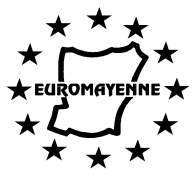 
Cotisation annuelle du 1er Septembre 2022 au 31 Août 2023 JEUNE ADHERENT, < 25 ans au 01/09/2022                                                                       		    €10INDIVIDUEL: 1 Personne									                           €15FAMILLE: Couple ou Famille monoparental avec enfant(s) <18 ans sous le même foyer familial              €25ENTREPRISE / ASSOCIATION                                                                                                                    €50COTISATION RÉDUITE DE MOITIÉ pour toute première adhésion à l’Association entre le 1er mars et le 30 juin 2023COTISATION À RÉGLER EN TOTALITÉ, entre le 1er juillet et 31 août 2023, VALABLE JUSQU’AU 31 AOUT 2024.Les informations recueillies sont nécessaires pour votre adhésion. Elles sont enregistrées dans un logiciel sécurisé par la trésorière de l’association, Roselyne Speyer. Ces données sont utilisées dans le but de vous informer des projets et activités diverses de l’association et sont communiquées à la présidente et au Conseil d’administration ainsi qu’aux responsables des divers groupes d’intérêt. La durée de conservation de vos données se termine en cas de non renouvellement d’adhésion. Conformément à la loi « Informatique et libertés » du 6 janvier 1978 modifiée et au Règlement Européen 2016/678/UE du 27 avril 2016 vous bénéficiez d’un droit d’accès, de rectifications, de portabilité et d’effacement de vos données. Si vous souhaitez exercer ce droit et obtenir communication des informations vous concernant, veuillez-vous adresser à Roselyne Speyer.J’accepte le traitement de mes données personnelles comme indiqué ci-dessus   Signature …………………………………              Date ………....…………Règlement par virement après le 1er Septembre, libellez votre ordre de virement en débutant par “cotisation 2022-2023” puis votre Nom & Prénom. Envoi du formulaire d’adhésion par mail à roselyne.speyer@orange.fr ou tresorier@euromayenne.orgIBAN EuroMayenne : FR76 1790 6000 9010 8783 8600 003MERCI DE NOTER QUE LE PAIEMENT PAR CHEQUE DOIT RESTER UNE EXCEPTION ET NE POURRA PAS ETRE TRAITE DU 25 NOVEMBRE 2022 AU 4 AVRIL 2023 POUR CAUSE D’ABSENCERèglement par chèque à l’ordre d’EuroMayenne à envoyer avec le formulaire dûment rempli et signé à la trésorière:Roselyne Speyer, EuroMayenne, 75 Rue Sainte Catherine, 53000 LAVAL, mobile 06 79 78 82 79Consentement obligatoire selon le GDPRADHERENTADHERENTCONJOINT OU PARTENAIRECivilité:                      Mr.        Mme.        Melle.       Autre   Civilité:                      Mr.        Mme.        Melle.       Autre                        Mr.    Mme.        Melle.       Autre         Nom: Nom: Prénom:Prénom:Profession:Profession:Date de naissance:Date de naissance:Nationalité:Nationalité:    Enfants moins de 18 ans résidants chez les parents: (Continuez au verso si plus de deux)    Enfants moins de 18 ans résidants chez les parents: (Continuez au verso si plus de deux)    Enfants moins de 18 ans résidants chez les parents: (Continuez au verso si plus de deux)Prénom:                                            Nom si différent :                                             Date de naissance:Prénom:                                            Nom si différent :                                             Date de naissance:Prénom:                                            Nom si différent :                                             Date de naissance:Prénom:                                            Nom si différent :                                             Date de naissance:Prénom:                                            Nom si différent :                                             Date de naissance:Prénom:                                            Nom si différent :                                             Date de naissance:ADRESSE:ADRESSE:ADRESSE:Fixe :Portable    :Portable    :Email:                                                               @ Email:                                                               @ Email:                                                               @ 